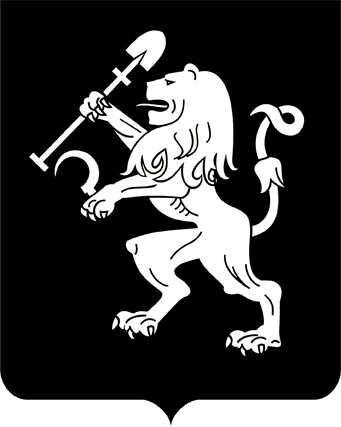 АДМИНИСТРАЦИЯ ГОРОДА КРАСНОЯРСКАРАСПОРЯЖЕНИЕО внесении изменений в распоряжение администрации городаот 13.01.2016 № 4-архВ связи с расселением и сносом аварийных жилых домов, руководствуясь статьями 45, 58, 59 Устава города Красноярска, распоряжением Главы города от 22.12.2006 № 270-р:1. Внести в приложение к распоряжению администрации города           от 13.01.2016 № 4-арх «Об определении сроков отселения жителей                  из аварийного жилищного фонда в городе Красноярске» следующие               изменения: 1) строки 2–7, 9, 12–13, 16–29, 32–33, 37–45, 47, 49, 53–54, 56–58, 63, 65, 67, 69, 72–75, 79, 82–86, 89–90, 93–98, 101–102, 106, 113, 115, 118, 122, 126–127, 129, 131–134, 137, 139–140, 144, 146, 151–152,               162–163, 166–168, 170–179, 181, 184–190, 195–201, 203, 210, 213, 224, 226, 228, 231–232, 235, 237, 243, 247, 250, 252, 259–260, 263, 267,                269–270, 273–274, 285, 288, 292–293, 296–299, 320, 480, 488 таблицы         исключить;2) строку 62 таблицы изложить в следующей редакции: 2. Настоящее распоряжение опубликовать в газете «Городские  новости» и разместить на официальном сайте администрации города.Исполняющий обязанностизаместителя Главы города –руководителя департамента градостроительства					                        С.А. Шикунов25.04.2024№ 71-арх«63Ул. Дорожная, д. 22025»